Trump’s character flaws and climate change:Trump says that climate change is not going to happen but he can clearly see that the ice caps are melting."Right now we're at the cleanest we've ever been and that's very important to me.
"But if we're clean, but every other place on Earth is dirty, that's not so good.
"So I want clean air, I want clean water, very important."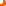 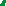 "With continued growth in emissions at historic rates, annual losses in some economic sectors are projected to reach hundreds of billions of dollars by the end of the century - more than the current gross domestic product (GDP) of many US states," the report says.In October, President Trump accused climate change scientists of having a "political agenda", telling Fox News he was unconvinced that humans were responsible for the earth's rising temperatures.After taking office he announced the US would withdraw from the Paris climate change agreement, which commits another 187 other countries to keeping rising global temperatures "well below" 2C above pre-industrial levels.During his election campaign in 2016 Mr Trump said climate change was "a hoax". However he has since rowed back on that statement saying in a recent interview: "I don't think it's a hoax, I think there's probably a difference.”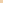 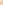 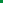 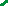 “The concept of global warming was created by and for the Chinese in order to make U.S. manufacturing non-competitive.” Later he said this was a joke.“The environment is very important to me. Someone wrote a book that I’m an environmentalist.”“it’s freezing in New York-where the hell is global warming.”“the badly flawed Paris Climate Agreement protects the polluters, hurts the Americans and cost a fortune. NOT ON MY WATCH.”“the weather has been so cold for so long that the global warming hoaxsters were forced to change the name to climate change to keep $ flow!”Trump said that the ‘alarmists’ wanted to control every aspect of our lives"If we fail to act now, it is scientifically irrefutable that there will be catastrophic and irreversible consequences for humanity and our planet," the statement said.But in the years that followed, he took an opposite approach on Twitter, with more than 120 posts questioning or making light of climate change.The wall that trump built has blown over on a diagonal towards the Mexican side. This is ironic.Mexico's court system corrupt. I want nothing to do with Mexico other than to build an impenetrable WALL and stop them from ripping off U.S.The Daily Times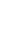 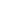 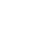 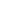 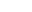 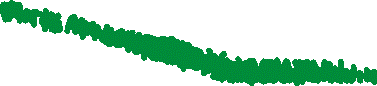 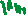 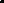 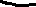 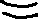 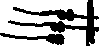 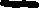 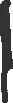 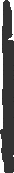 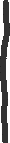 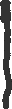 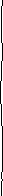 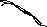 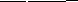 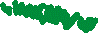 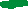 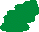 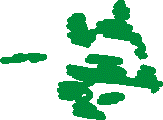 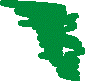 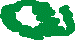 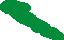 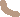 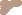 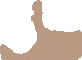 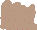 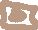 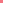 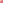 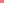 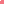 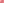 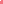 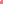 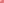 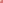 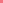 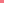 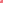 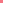 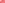 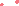 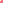 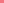 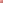 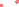 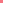 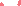 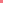 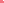 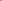 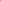 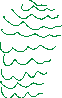 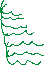 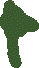 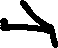 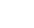 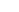 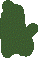 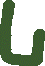 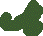 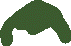 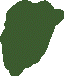 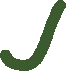 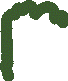 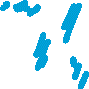 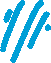 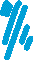 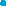 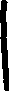 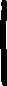 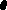 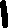 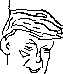 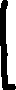 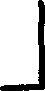 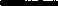 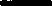 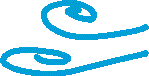 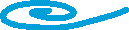 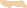 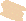 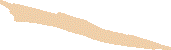 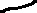 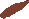 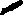 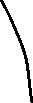 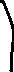 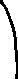 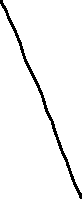 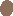 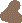 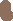 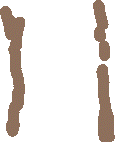 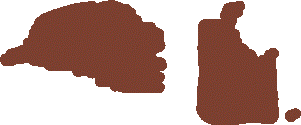 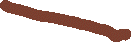 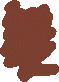 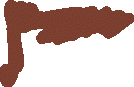 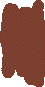 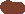 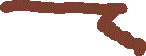 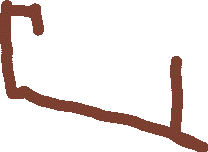 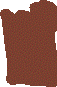 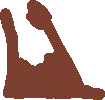 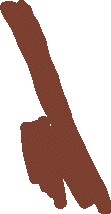 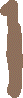 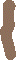 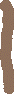 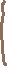 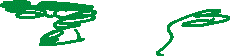 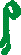 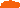 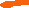 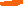 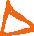 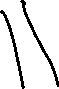 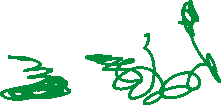 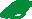 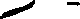 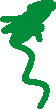 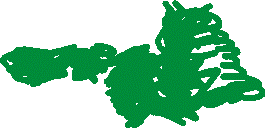 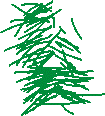 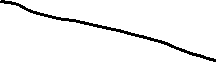 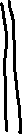 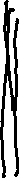 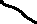 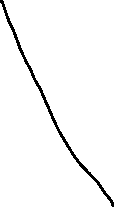 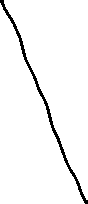 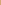 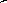 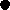 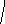 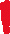 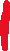 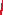 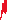 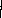 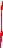 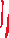 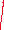 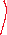 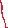 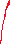 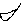 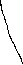 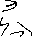 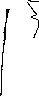 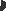 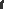 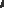 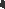 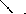 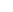 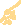 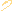 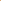 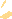 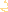 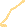 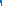 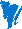 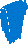 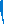 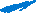 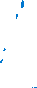 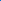 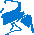 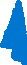 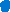 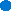 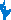 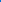 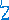 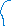 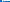 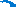 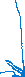 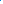 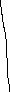 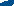 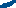 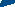 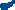 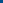 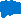 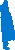 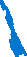 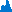 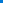 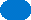 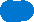 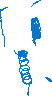 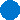 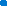 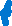 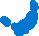 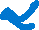 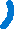 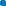 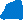 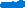 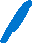 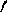 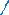 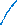 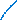 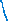 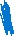 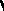 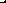 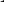 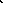 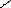 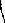 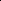 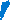 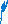 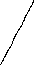 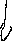 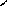 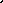 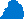 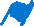 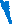 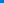 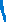 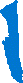 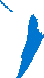 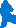 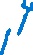 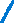 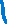 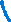 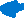 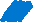 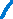 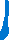 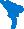 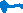 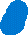 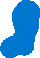 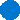 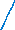 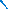 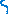 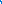 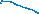 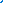 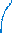 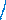 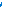 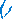 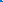 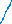 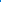 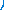 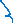 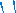 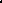 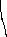 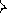 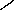 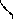 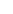 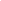 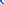 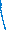 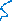 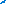 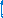 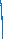 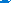 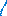 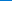 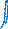 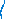 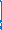 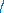 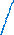 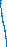 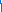 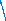 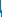 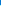 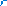 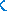 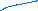 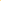 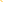 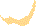 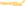 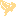 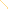 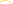 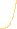 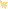 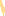 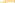 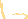 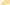 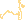 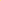 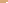 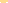 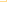 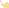 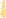 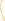 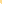 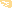 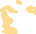 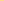 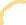 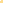 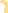 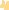 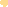 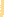 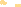 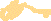 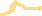 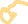 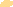 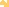 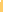 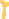 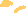 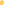 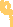 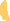 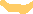 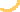 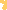 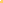 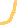 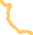 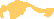 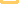 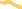 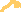 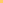 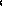 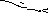 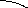 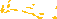 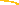 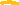 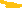 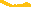 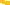 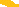 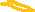 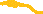 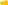 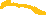 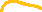 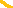 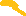 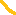 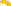 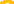 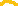 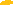 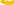 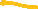 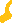 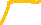 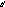 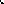 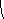 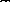 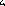 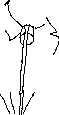 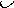 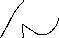 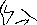 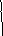 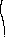 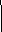 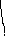 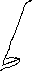 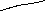 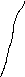 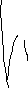 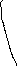 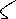 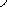 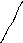 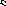 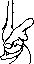 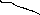 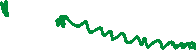 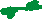 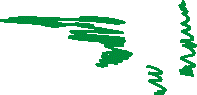 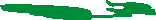 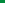 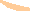 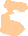 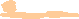 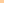 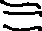 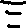 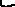 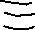 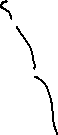 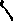 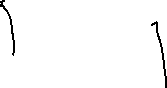 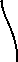 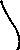 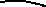 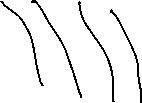 